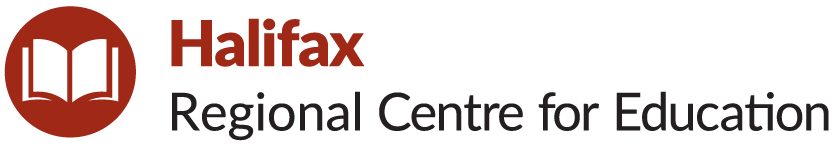 School Advisory CouncilAnnual Report – June 2021Statements of Revenues and Expenditures:Please return to School Administration Supervisor by Monday, June 21, 2021. Thank you.SchoolShatford MemorialPlease list SAC members including names, membership type (i.e., parent, community member, staff), and role (i.e., Chair, Vice Chair).Sarah Wile (principal)Shaina Falcone (Vice Chair)Laila Reibetz (Chair)Deanna Burns (Community Member)Paula Brigley (Staff)Please describe a summary of work undertaken by the SAC to improve student achievement and school performance.Discussed Cultural Relevant Pedagogy- Black Lives Matter- “Inclusive Policy”- Reviewed our percentages of different cultures. Discussed plan of classrooms discussions and activities surrounding Mikmaq Sacred Teachings and Black Lives Matter Demonstrations that students organized and participated (student creating a video about why this is so important.)SSP goals were discussed and our action plan including our wellness goals. Feedback was given on mask breaks and learning outside. Review of Covid Protocols and how that looks in our school- separating the cohortsDiscussed how we could bring the ARTS, Special guests and Entertainers into the school. Discussion of breakfast program and how that had to change with prepackaged snacks that were handed out by the teachers.Review of wellness data compiled by HRCE. Talked about why the older students might feel a bit more disconnected this last two years.Research and collaboration on replacing playground for Jr part of playground. Created new logo and school sign- which involved community ideas, student ideas as part of our wellness goal. Student input and staff input/ community input.Garden beds were redone so that the students could plant vegetables this year. Hoping to make soup in the fall. Discussions about the Outdoor classroom led by the province and brainstormed ideas. This is just in the beginning stages.Discussions of how our writing provincial assessments and the pattern that our school scores poorly  in conventions. Haggerity was a program purchased by our SAC to directly teach sound symbol connection in our early grades p-2.Heard bids from various photographers for school contract next year.Please list any significant milestones and success stories that the SAC would like to highlight.Overall, we did a huge amount of work making the school environment a better place inside and out. Redoing the deck on the bridge and the gardens ensured our students were able to go outside more for various activities and get mask breaks. A created a calming environment.Creating a new logo and slogan as a collective with parents, staff and students. Discussion of why learning about other cultures is vital and shared steps with how we would do this. Students learning about Black Lives Matter and the Sacred teaching of the Mikmaq people.Please describe any related sub-committee work undertaken by SAC members (e.g., School Options Committee).Speed radar signs- This was a sub committee off of SAC that wanted speed radar signs. They received a grant of 7000 dollars  to install speed radar signs around the school boundaries. After many year of red tape they finally have come to attrition and paid for.Garden sub group- for beautification of school to show the students love of  their school. Front gardens-- a private donor paid for the cost and labour of the gardens in front of the school .Expenditures supporting the school improvement plan (e.g., providing resources to support math and literacy instruction).Trail bridge-$300Zuma rockers were purchased out of Sac money to support our students who have sensory and need to be in motion- $2000$200-Haggerity-Phonics sound program to support our students learning their sounds with motionExpenditures supporting policy development and implementation (e.g., supporting and promoting new policies).Supporting the inclusion Policy- Zuma rockers were purchased out of Sac money to support our students who have sensory needs and need to be in motion- 2000Supports “Back to School Policy” and Inclusive policy our need to get outside- Trail BridgeExpenditures covering operational expenses; up to 20 per cent of provincial SAC funding may be used as operational expenses, if necessary, to encourage and support member participation).N/A